Załącznik nr 1 do zapytania ofertowego                                 z dniaZAMAWIAJĄCY:Dom Pomocy Społecznejul. Pułaskiego 1c82-300 ElblągFORMULARZ OFERTOWYOferta w postępowaniu na ”Wybór instytucji finansowej zarządzającej i prowadzącej Pracownicze Plany Kapitałowe (PPK)”Dane Instytucji FinansowejNazwa Instytucji Finansowej:    ……………………………………………………....				    ………………………………………………………..				    ………………………………………………………...Adres:				……………………………………………………………				……………………………………………………………				……………………………………………………………W odpowiedzi na zapytanie ofertowe na „Wybór Instytucji Finansowej zarządzającej i prowadzącej Pracownicze Plany Kapitałowe (PPK)”, składamy niniejszą ofertę:Tabela I – cenyTabela II – kryteria oceny eksperckiejIlość programów emerytalnych, w których posiada doświadczenie (proszę zaznaczyć „x” w przypadku posiadania doświadczenia):   OFE		 IKE	  IKZE	   PPE	   PPO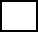 Dodatkowe benefity dla pracowników:Załącznikami do niniejszej formularza stanowiącymi integralną część oferty są:……………………………………………………………………………………………………………………………………………………………………………………………………………………….……………………………………………………………………….…………………, dn. …………….			……………………………………………(MIEJSCOWOŚĆ)	(DATA)			(PODPIS OSOBY UPRAWNIONEJ)Załącznik nr 2 do zapytania ofertowego                                      z dniaOŚWIADCZENIEo spełnieniu warunków udziału w postępowaniu na „Wybór instytucji finansowej zarządzającej i prowadzącej Pracownicze Plany Kapitałowe (PPK)”Posiadam uprawnienia do wdrożenia i zawarcia umowy o zarządzanie i prowadzenie PPK zgodnie z wymogami ustawy z dnia 4 października 2018r. o pracowniczych planach kapitałowych (Dz. U. z 2018r. poz. 2215 z późn.zm.)Posiadam doświadczenie oraz uprawnienia do świadczenia usług, jeżeli przepisy prawa nakładają obowiązek ich posiadania,Dysponuję odpowiednim potencjałem technicznym oraz zasobami umożliwiającymi wykonanie zamówieniaZnajduję się w sytuacji finansowej i ekonomicznej, zapewniającej prawidłowe wykonanie zamówienia.…………………, dn. …………….			……………………………………………(MIEJSCOWOŚĆ)	(DATA)			(PODPIS OSOBY UPRAWNIONEJ)Załącznik nr 3 do zapytania ofertowego							             z dniaOŚWIADCZENIEo braku powiązań kapitałowych lub osobowych na „Wybór instytucji finansowej zarządzającej i prowadzącej Pracownicze Plany Kapitałowe (PPK)”oświadczam, że jestem/ nie jestem powiązany osobowo lub kapitałowo z Zamawiającym. …………………, dn. …………….			……………………………………………(MIEJSCOWOŚĆ)	(DATA)			(PODPIS OSOBY UPRAWNIONEJ)WyszczególnienieProcent wartości aktywów netto funduszu w skali rokuWynagrodzenie za zarządzanie PPK (art. 49 ust. 1 ustawy o PPK)Wynagrodzenie za osiągnięty wynik (art. 49 ust. 3 ustawy o PPK)KRYTERIUMIlość/wartośćLiczba podpisanych umów o prowadzenie PPK na dzień 30.09.2020r.Liczba placówek dostępnych na terenie miasta Elbląg na dzień 30.09.2020r.Wynik finansowy Instytucji Finansowej na dzień 30.09.2020r.Wartość zarządzanych aktywów netto w PLN na dzień 30.09.2020r.L.p.Dodatkowe korzyści dla pracownikówNr załącznika z opisem1.2.3.4.5.